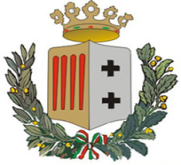 Città Metropolitana di Reggio CalabriaSettore 3 - Settore Informatizzazione e digitalizzazioneAllegato 1 all’ Indagine di Mercato ex art. 36, comma 2 lett. b) D. Lgs. 50/2016, necessaria all’individuazione di operatori economici interessati alla fornitura concernente i servizi annuali di manutenzione, aggiornamento e canoni licenze per i moduli applicativi gestionali in uso presso l’Ente.MANIFESTAZIONE DI INTERESSE PER INDAGINE DI MERCATO E DICHIARAZIONEPOSSESSO REQUISITI DI PARTECIPAZIONEIl/la sottoscritto/a ………………………………………….………………………………………... nato/a a ………………………………………………….….. il ………….………..….. residente in………………………………..…... Via/Piazza …………………………………………………. in qualità di legale rappresentante della ………………………………………………………………… …………………………………………………………………………………………………………con sede legale in …….…………………Comune ……………………. Via/Piazza………………………………………………….. Partita IVA ……………………………… C.F. …………………….Recapiti: tel. ……………………………. e-mail …………………………………………………….PEC ………………………………………….con riferimento a quanto previsto nell’apposito avviso pubblico, presenta dichiarazione per manifestare il proprio interesse rispetto alla fornitura concernente i servizi annuali di manutenzione, aggiornamento e relative licenze per i moduli applicativi gestionali in uso presso la Città Metropolitana di Reggio Calabria.A tal fine dichiara, ai sensi e per gli effetti delle disposizioni contenute nel D.P.R. n. 445/2000, consapevole delle conseguenze penali in caso di dichiarazioni mendaci:a) di aver preso visione dell’avviso, ivi compresi i relativi allegati, e di accettarlo in ogni sua parte;c) di essere consapevole che la presente sottoscrizione vale ai soli fini di indagine di mercato, senza alcun vincolo per l’Amministrazione;d) di avere tutte le competenze e di essere nella condizione di svolgere adeguatamente il servizio previsto nella fornitura;e) di avere stipulato contratti con oggetto analogo o equivalente a quello relativo alla presente indagine di mercato con altre Amministrazioni Pubbliche per un valore complessivo non inferiore a €300.000,00 (trecento mila) nel triennio 2017-18-19;f) di essere iscritto al Mepa di Consip ed abilitato al bando “Servizi per l’Information Communication Technology” - “Sviluppo e gestione applicazioni software” o di iscriversi e conseguire l'abilitazione entro la scadenza di presentazione dell’offerta di un eventuale e successiva procedura negoziata al MePA;Parimenti dichiara ai sensi delle medesime disposizioni di legge:1) di non aver riportato condanne penali e di non essere destinatario di provvedimenti che riguardano l’applicazione di misure di prevenzione, di decisioni civili e di provvedimenti amministrativi iscritti nel casellario giudiziale ai sensi della vigente normativa;2) di non essere a conoscenza di essere sottoposto a procedimenti penali;3) di non trovarsi in alcuna delle condizioni di esclusione di cui all’art. 80 del D.Lgs. 18.4.2016, n.50;4) di non incorrere in cause di esclusione di cui all’art. 9, comma 2, lett. a), b), c) del D. Lgs. n. 231/2001;5) di non incorrere nelle condizioni di esclusione di cui all’art. 1bis della Legge n. 383/2001 relativa all’emersione del lavoro sommerso;6) di non aver concluso contratti di lavoro subordinato o autonomo e comunque di non aver attribuito incarichi ad ex dipendenti che hanno esercitato poteri autoritativi o negoziali per conto della stazione appaltante nei propri confronti per il triennio successivo alla cessazione del rapporto;7) che l’operatore economico. iscritto alla C.C.I.A.A. - Ufficio Registro delle Imprese – Sezione Ordinaria/Speciale della Provincia di …………………………………………, ai sensi dell’art.7 del D.P.R 7.12.95 n. 581;oppure□ che l’operatore economico non ha obbligo di iscrizione alla C.C.I.A.A. in quanto ……………………………………………………………………………………………………;8) che l’operatore economico. in regola con le disposizioni relative agli obblighi di assunzione di cui alla L. 12 marzo 1999, n. 68oppure□ che l’operatore economico non è assoggettabile agli obblighi di assunzione di cui alla L. 12 marzo 1999 n. 68 in quanto ………………………………………………………………………………..;9) che, ai sensi del D. Lgs. 159/2011, non sussistono provvedimenti definitivi o procedimenti in corso ostativi della assunzione di pubblici contratti;10) □ che è in regola con ogni obbligo contributivo in materia previdenziale, assistenziale e assicurativa;oppure nel caso di mancato possesso delle posizioni INPS, INAIL,□ che i soci sono lavoratori volontari e non percepiscono retribuzione;11) che l’operatore economico si attiene agli obblighi descritti dal D. Lgs. 81/2008 in materia di tutela della salute e della sicurezza nei luoghi di lavoro;12) di essere informato/a, ai sensi e per gli effetti di cui all’art. 13 del Regolamento del Parlamento Europeo e del Consiglio n. 679/2016 e del D. Lgs. 196/2003, che i dati personali raccolti saranno trattati, anche con strumenti informatici, esclusivamente nell’ambito del procedimento per il quale le presenti dichiarazioni vengono rese, prestando a tal fine consenso;